21.01.2023 Приглашаем на Эстафетные игры «Здоровье в движении»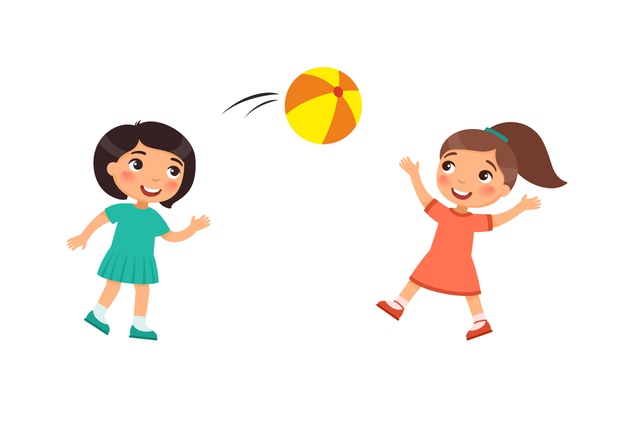 начало: 11.00спортивная площадкаЭто интересно!21.01.2023Занятие с элементами тренинга“В чем смысл жизни?”начало: 11.00кабинет:10б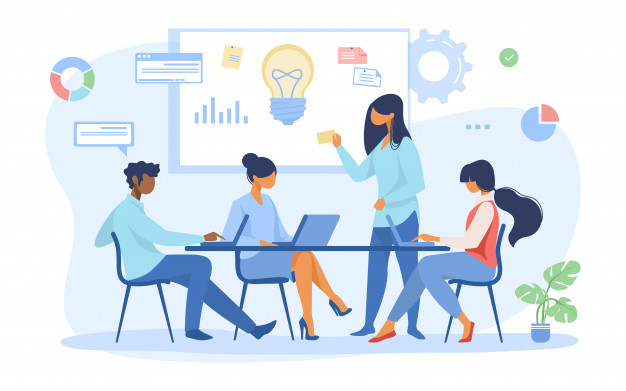 